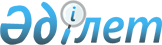 "Ақпараттандыру саласындағы тауарларды, жұмыстар мен көрсетілетін қызметтерді мемлекеттік сатып алуға арналған шығыстардың есеп-қисабын жасау, ұсыну және қарау жөніндегі нұсқаулықты бекіту туралы" Қазақстан Республикасы Инвестициялар және даму министрінің м.а. 2016 жылғы 16 наурыздағы № 274 бұйрығына өзгерістер мен толықтырулар енгізу туралыҚазақстан Республикасының Цифрлық даму, инновациялар және аэроғарыш өнеркәсібі министрінің м.а. 2023 жылғы 30 наурыздағы № 118/НҚ бұйрығы. Қазақстан Республикасының Әділет министрлігінде 2023 жылғы 30 наурызда № 32179 болып тіркелді
      БҰЙЫРАМЫН:
      1. "Ақпараттандыру саласындағы тауарларды, жұмыстар мен көрсетілетін қызметтерді мемлекеттік сатып алуға арналған шығыстардың есеп-қисабын жасау, ұсыну және қарау жөніндегі нұсқаулықты бекіту туралы" Қазақстан Республикасы Инвестициялар және даму министрінің м.а. 2016 жылғы 16 наурыздағы № 274 бұйрығына (Нормативтік құқықтық актілерді мемлекеттік тіркеу тізілімінде № 13631 болып тіркелген) мынадай өзгерістер енгізілсін:
      кіріспе мынадай редакцияда жазылсын:
      "Ақпараттандыру туралы" Қазақстан Республикасы Заңының 7-бабы 21) тармақшасына сәйкес БҰЙЫРАМЫН:";
      көрсетілген бұйрықпен бекітілген "Ақпараттандыру саласындағы тауарларды, жұмыстар мен көрсетілетін қызметтерді мемлекеттік сатып алуға арналған шығыстардың есеп-қисабын жасау, ұсыну және қарау жөніндегі нұсқаулығында:
      3-тармақтың 4) тармақшасы мынадай редакцияда жазылсын:
      "4) шығыстар есебінің "электрондық үкіметтің" архитектурасына сәйкестігін қамтамасыз етеді;";
      18-тармақтың 1) тармақшасы мынадай редакцияда жазылсын:
      "1) "электрондық үкіметтің" архитектурасының іске асырылу барысы туралы ақпарат;";
      19-тармақ мынадай редакцияда жазылсын:
      "19. Уәкілетті органның қарауына "электрондық үкіметтің" архитектурасында көрсетілген тауарларға, жұмыстарға және көрсетілетін қызметтерге арналған шығыстардың есебі жатады.";
      20-тармақ мынадай редакцияда жазылсын:
      "20. "Электрондық үкіметтің" бекітілген архитектурасы болмаған жағдайда, уәкілетті орган осы Нұсқаулықтың 11 және 12-тармақтарында құжаттарды талдау арқылы шығыстар есебін қарауды жүзеге асырады.";
      осы Нұсқаулықтың 1-қосымшасы осы бұйрықтың 1-қосымшсына сәйкес жаңа редакцияда жазылсын;
      осы Нұсқаулықтың 1-1-қосымшасы осы бұйрықтың 2-қосымшасына сәйкес жаңа редакцияда жазылсын;
      2. Қазақстан Республикасы Цифрлық даму, инновациялар және аэроғарыш өнеркәсібі министрлігінің Цифрлық трансформация департаменті: 
      1) осы бұйрықты Қазақстан Республикасының Әділет министрлігінде мемлекеттік тіркеуді;
      2) осы бұйрықты Қазақстан Республикасы Цифрлық даму, инновациялар және аэроғарыш өнеркәсібі министрлігінің интернет-ресурсында орналастыруды;
      3) осы бұйрық мемлекеттік тіркелгеннен кейін он жұмыс күні ішінде Қазақстан Республикасы Цифрлық даму, инновациялар және аэроғарыш өнеркәсібі министрлігінің Заң департаментіне осы тармақтың 1) және 2) тармақшаларында көзделген іс-шаралардың орындалуы туралы мәліметтер ұсынуды қамтамасыз етсін.
      3. Осы бұйрықтың орындалуын бақылау жетекшілік ететін Қазақстан Республикасының Цифрлық даму, инновациялар және аэроғарыш өнеркәсібі вице-министріне жүктелсін. 
      4. Осы бұйрық алғашқы ресми жарияланған күнінен кейін күнтізбелік он күн өткен соң қолданысқа енгiзiледi.
       "КЕЛІСІЛДІ" 
      Қазақстан Республикасының 
      Ұлттық экономика министрі Ақпараттандыру саласындағы тауарларды, жұмыстарды, көрсетілетін қызметтерді мемлекеттік сатып алуға арналған шығындардың жалпы атаулары Ақпараттандыру саласындағы уәкілетті органның қарауына жататын ақпараттандыру саласындағы тауарлардың, жұмыстардың, көрсетілетін қызметтердің тізбесі
					© 2012. Қазақстан Республикасы Әділет министрлігінің «Қазақстан Республикасының Заңнама және құқықтық ақпарат институты» ШЖҚ РМК
				
      Қазақстан Республикасының Цифрлық даму, инновациялар және аэроғарыш өнеркәсібі министрінің м.а.

Б. Мусин
Қазақстан Республикасының
Цифрлық даму,
инновациялар және аэроғарыш
өнеркәсібі министрінің м.а.
2023 жылғы 30 наурыздағы
№ 118/НҚ Бұйрығына 
1-қосымшаАқпараттандыру саласындағы
тауарларды, жұмыстарды,
қызметтерді мемлекеттік сатып 
алу шығыстарының есебін
жасау, ұсыну және қарастыру
жөніндегі нұсқаулыққа
1-қосымша
№
Ақпараттандыру саласындағы тауарларды, жұмыстарды, көрсетілетін қызметтерді мемлекеттік сатып алуға арналған жалпы шығындардың атаулары
Ағымдағы шығындар, қорларды сатып алу
Ағымдағы шығындар, қорларды сатып алу
1.
ақпараттық-коммуникациялық инфрақұрылым компоненттеріне арналған қосалқы бөлшектер
2.
перифериялық жабдыққа арналған картридж
3.
перифериялық жабдыққа арналған тонер
Ағымдағы шығындар, көрсетілетін қызметтер мен жұмыстарды сатып алу
Ағымдағы шығындар, көрсетілетін қызметтер мен жұмыстарды сатып алу
4.
"электрондық үкіметтің" ақпараттандыру объектісін сүйемелдеу
5.
"электрондық үкіметтің" ақпараттандыру объектілерін интеграциялау
6.
"электрондық үкімет" ақпараттандыру объектісіне жүйелік-техникалық қызмет көрсету
7.
лицензияланған бағдарламалық жасақтаманы техникалық қолдау
8.
бағдарламалық жасақтаманы техникалық қолдау
9.
жабдықты техникалық қолдау
10.
серверлік жабдықты жалға берілетін серверлік үй-жайға орналастыру
11.
ақпараттық жүйенің аудиті
12.
пайдаланушыларды оқыту
13.
ақпараттық-коммуникациялық инфрақұрылым компоненттерін жөндеу
14.
жұмыс орындарына жүйелік-техникалық қызмет көрсету
15.
серверлік жабдыққа жүйелік-техникалық қызмет көрсету
16.
ақпараттық жүйенің және электрондық ақпараттық ресурстың хостингі
17.
Интернет желісіне қол жеткізу қызметтері
18.
телекоммуникация қызметі
19.
картридждерді толтыру
20.
ақпараттандыру саласындағы консалтингтік қызметтер
Күрделі шығындар. Негізгі құралдарды сатып алу
Күрделі шығындар. Негізгі құралдарды сатып алу
21.
компьютерлік жабдық
22.
серверлік жабдық
23.
деректерді сақтау жүйесі
24.
сақтық көшірме жүйесі
25.
перифериялық жабдық
26.
телекоммуникациялық жабдық
27.
серверлік үй-жайларға арналған электр жабдықтары мен жабдықтар
28.
коммутатор
29.
желіаралық экран
30.
аппараттық қауіпсіздік модулі
Күрделі шығындар.
Материалдық емес активтерді сатып алу
Күрделі шығындар.
Материалдық емес активтерді сатып алу
31.
аппараттық-бағдарламалық кешен
32.
бағдарламалық қамтамасыз ету
33.
лицензиялық-бағдарламалық қамтамасыз ету
Дамытуға бағытталған күрделі шығындар
Дамытуға бағытталған күрделі шығындар
34.
"электрондық үкіметтің" ақпараттандыру объектісін құру
35.
"электрондық үкіметтің" ақпараттандыру объектісін енгізу
36.
"электрондық үкіметтің" ақпараттандыру объектісін дамыту
37.
"электрондық үкіметтің" ақпараттандыру объектісін құру немесе дамыту жөніндегі жобаны басқару
38.
"электрондық үкіметтің" ақпараттандыру объектісінің ақпараттық қауіпсіздік талаптарына сәйкестігін сынау
39.
инвестициялық жобада көзделген серверлік жабдық
40.
инвестициялық жобада көзделген деректерді сақтау жүйесі
41.
инвестициялық жобада көзделген резервтік көшіру жүйесі
42.
инвестициялық жобада көзделген бағдарламалық қамтамасыз ету
43.
инвестициялық жобада көзделген лицензиялық-бағдарламалық қамтамасыз етуБұйрыққа 
2-қосымша Ақпараттандыру саласындағы
тауарларды, жұмыстарды,
қызметтерді мемлекеттік сатып
алу шығыстарының есебін
жасау, ұсыну және қарастыру
жөніндегі нұсқаулыққа
1-1-қосымша
№
Ақпараттандыру саласындағы тауарлардың, жұмыстардың, көрсетілген қызметтердің атауы
1.
серверлік жабдық
2.
деректерді сақтау жүйесі
3.
сақтық көшірме жүйесі
4.
коммутатор
5.
желі аралық экран
6.
аппараттық қауіпсіздік модулі
7.
бағдарламалық қамтамасыз ету
8.
бағдарламалық-аппараттық кешен
9.
лицензиялық-бағдарламалық қамтамасыз ету
10.
"электрондық үкіметтің" ақпараттандыру объектісін құру
11.
"электрондық үкіметтің" ақпараттандыру объектісін дамыту
12.
"электрондық үкіметтің" ақпараттандыру объектілерін интеграциялау
13.
"электрондық үкіметтің" ақпараттандыру объектісін енгізу
14.
"электрондық үкіметтің" ақпараттандыру объектісін құру немесе дамыту жөніндегі жобаны басқару
15.
"электрондық үкіметтің" ақпараттандыру объектісін сүйемелдеу
16.
"электрондық үкіметтің" ақпараттандыру объектісіне жүйелік-техникалық қызмет көрсету
17.
лицензияланған бағдарламалық жасақтаманы техникалық қолдау
18.
бағдарламалық жасақтаманы техникалық қолдау
19.
жабдықты техникалық қолдау
20.
серверлік жабдықты жалға берілетін серверлік үй-жайға орналастыру